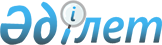 О внесении изменений и дополнений в некоторые решения Правительства Республики Казахстан по вопросам контроля за оборотом наркотических средств, психотропных веществ и прекурсоровПостановление Правительства Республики Казахстан от 18 сентября 2003 года N 947

      Правительство Республики Казахстан постановляет: 

      1. Утвердить прилагаемые изменения и дополнения, которые вносятся в некоторые решения Правительства Республики Казахстан. 

      2. Государственным органам, осуществляющим государственный контроль за оборотом наркотических средств, психотропных веществ и прекурсоров, принять меры по приведению нормативных правовых актов в соответствие с требованиями, предусмотренными настоящим постановлением. 

      3. Настоящее постановление вступает в силу со дня подписания.        Премьер-Министр 

      Республики Казахстан 

Утверждены                     

постановлением Правительства           

Республики Казахстан               

от 18 сентября 2003 года N 947          Изменения и дополнения, 

которые вносятся в некоторые решения 

Правительства Республики Казахстан 

      1.  (Исключен постановлением Правительства РК от 14 июля 2006 года N  674 (вводится в действие со дня первого официального опубликования). 

      2. Утратил силу постановлением Правительства РК от 12.12.2014 № 1315 (вводится в действие по истечении десяти календарных дней после дня его первого официального опубликования).

      3. В постановлении Правительства Республики Казахстан от 7 сентября 2001 года N 1162 "О нормах потребности Республики Казахстан в наркотических средствах и психотропных веществах": 

      в приложении 1 к указанному постановлению: 

      в "Исчислениях потребностей в наркотических средствах": 

      в графе 4 "Количество, которое должно храниться в складских запасах по состоянию на 31 декабря того года, к которому относятся исчисления": 

      в строке "Тебаин" графу "КГ" дополнить цифрой "1"; 

      в строке "Тримеперидин" графу "КГ" дополнить цифрой "5"; 

      в "Годовых исчислениях объема изготовления синтетических наркотических средств": 

      раздела II "Синтетические наркотические средства, включенные в Список II Конвенции 1961 года": 

      графы "Промышленные предприятия, которые будут изготовлять синтетические наркотические средства", "Количество синтетических наркотических веществ, которые будут изготовлены на каждом из промышленных предприятий (в килограммах)" дополнить графами и строкой следующего содержания "Тримеперидин", "200" и "ОАО "Химфарм"; 

      в приложении 2 к указанному постановлению: 

      в списке IV: 

      в строке "Фенобарбитал" цифру "2215,670" заменить цифрой "19803,670". 

                                                           Приложение 13 

 

  Цвет красный                                1 - лицензиату,    

4 бланка с одинаковым номером               2 - страна экспортер 

с микрошрифтом "ТРАНЗИТ"                    3 - страна импортер 

                                            4 - таможенный орган   Герб РК 

Разрешение на транзит 

через Республику Казахстан продукции, 

содержащей наркотические средства       Сноска. Приложение 13 утратило силу постановлением Правительства РК от 12.12.2014 № 1315 (вводится в действие по истечении десяти календарных дней после дня его первого официального опубликования).                                                        Приложение 14 

 

  Цвет красный                                1 - лицензиату,    

4 бланка с одинаковым номером               2 - страна экспортер 

с микрошрифтом "ТРАНЗИТ"                    3 - страна импортер 

                                            4 - таможенный орган   Герб РК 

Разрешение на транзит 

через Республику Казахстан продукции, 

содержащей психотропные вещества       Сноска. Приложение 14 утратило силу постановлением Правительства РК от 12.12.2014 № 1315 (вводится в действие по истечении десяти календарных дней после дня его первого официального опубликования).                                                        Приложение 15 

 

  Цвет красный                                1 - лицензиату,    

4 бланка с одинаковым номером               2 - страна экспортер 

с микрошрифтом "ТРАНЗИТ"                    3 - страна импортер 

                                            4 - таможенный орган   Герб РК 

Разрешение на транзит 

через Республику Казахстан продукции, 

содержащей прекурсоры       Сноска. Приложение 15 утратило силу постановлением Правительства РК от 12.12.2014 № 1315 (вводится в действие по истечении десяти календарных дней после дня его первого официального опубликования).                                                        Приложение 16  Заявление клиента (конечного грузополучателя)о точной цели 

использования продукции, содержащей наркотические средства, 

психотропные вещества и прекурсоры      Сноска. Приложение 16 утратило силу постановлением Правительства РК от 12.12.2014 № 1315 (вводится в действие по истечении десяти календарных дней после дня его первого официального опубликования).                                                        Приложение 17                              Комитет по борьбе с наркоманией и 

                             наркобизнесом Министерства юстиции 

                             Республики Казахстан  Заявление       Сноска. Приложение 17 утратило силу постановлением Правительства РК от 12.12.2014 № 1315 (вводится в действие по истечении десяти календарных дней после дня его первого официального опубликования).                                                         Приложение 18                            Комитет по борьбе с наркоманией и 

                           наркобизнесом Министерства юстиции 

                           Республики Казахстан  Отчет 

о транзите продукции, содержащей наркотические 

средства, психотропные вещества и прекурсоры       Сноска. Приложение 18 утратило силу постановлением Правительства РК от 12.12.2014 № 1315 (вводится в действие по истечении десяти календарных дней после дня его первого официального опубликования).                                                        Приложение 19                            Комитет по борьбе с наркоманией и 

                           наркобизнесом Министерства юстиции 

                           Республики Казахстан  Отчет 

о транзите продукции, содержащей наркотические 

средства, психотропные вещества и прекурсоры       Сноска. Приложение 19 утратило силу постановлением Правительства РК от 12.12.2014 № 1315 (вводится в действие по истечении десяти календарных дней после дня его первого официального опубликования).
					© 2012. РГП на ПХВ «Институт законодательства и правовой информации Республики Казахстан» Министерства юстиции Республики Казахстан
				